452414, Акбирҙе ауылы, Газпром урамы, 21                                                  452414, с.Акбердино, ул. Газпромовская, 21Тел.8 (34795) 2-51-01, факс 2-51-03                                                                           Тел.8 (34795) 2-51-01, факс 2-51-03e-mail: akberdino_igln@ mail.ru                                                                                 e-mail: akberdino_igln@ mail.ru_____________________________________________________________________________________________ҠАРАР                                                                          РЕШЕНИЕСовета сельского поселения Акбердинский сельсовет муниципального района Иглинский район Республики Башкортостан четвертого созываОб установлении квалификационных требований к уровню профессионального образования, стажу муниципальной службы, стажу работы по специальности, необходимых для замещения должностей муниципальной службы в органах местного самоуправления сельского поселения Акбердинский сельсовет муниципального района Иглинский район Республики Башкортостан и Совете сельского поселения Акбердинский сельсовет муниципального района Иглинский район Республики БашкортостанВ соответствии с пунктом 3 статьи 6 Федерального закона от 25.12.2008 г. № 273-ФЗ «О противодействии коррупции», статьей 9 Федерального закона от 02.03.2007г. № 25-ФЗ «О муниципальной службе в Российской Федерации», статьей 7 Закона Республики Башкортостан от 16.07.2007 г. «О муниципальной службе в Республике Башкортостан» Совет сельского поселения Акбердинский сельсовет муниципального района Иглинский район Республики Башкортостан решил:1. Утвердить прилагаемые Квалификационные требования к уровню профессионального образования, стажу муниципальной службы, стажу работы по специальности, необходимые для замещения должностей муниципальной службы в Администрации муниципального района Иглинский район Республики Башкортостан и Совете сельского поселения Акбердинский сельсовет муниципального района Иглинский район Республики Башкортостан.2.Настоящее решение обнародовать на информационном стенде в здании администрации сельского поселения Акбердинский сельсовет по адресу с. Акбердино, ул. Газпромовская, д. 21 и на официальном сайте сельского поселения Акбердинский сельсовет муниципального района Иглинский район Республики Башкортостан.3. Контроль за исполнением настоящего решения возложить на постоянную комиссию Совета сельского поселения Акбердинский сельсовет по социально-гуманитарным вопросам (председатель – Мулюков И.Н.)Глава сельского поселения		                              			А.З.Сатаев22 апреля 2019 года№ 592Утвержденырешением Совета сельского поселения Акбердинский сельсовет муниципального района Иглинский район Республики Башкортостан от 22 апреля 2019 года № 592Квалификационные требования к уровню профессионального образования, стажу муниципальной службы, стажу работы по специальности, необходимых для замещения должностей муниципальной службы в органах местного самоуправления сельского поселения Акбердинский сельсовет муниципального района Иглинский район Республики Башкортостан и  Совете сельского поселения Акбердинский сельсовет муниципального района Иглинский район Республики Башкортостан1.Квалификационными требованиями к уровню профессионального образования, стажу муниципальной службы или стажу работы по специальности, устанавливаемыми для замещения должностей муниципальной службы, являются:1.1.Для замещения высших должностей муниципальной службы:высшее образование не ниже уровня специалитета, магистратуры;          стаж государственной и (или) муниципальной службы или стаж работы по специальности, направлению подготовки не менее 4 лет.1.2.Для замещения главных должностей муниципальной службы:высшее образование не ниже уровня специалитета, магистратуры;          стаж государственной и (или) муниципальной службы или стаж работы по специальности, направлению подготовки не менее 2 лет.1.3.Для замещения ведущих должностей муниципальной службы:высшее образование;без предъявления требований к стажу.1.4.Для замещения старших должностей муниципальной службы:профессиональное образование;без предъявления требований к стажу.1.5.Для замещения младших должностей муниципальной службы:профессиональное образование;без предъявления требований к стажу.2. Для лиц, имеющих дипломы специалиста или магистра с отличием, в течение трех лет со дня выдачи диплома устанавливаются квалификационные требования к стажу муниципальной службы или стажу работы по специальности, направлению подготовки для замещения главных должностей муниципальной службы - не менее одного года стажа муниципальной службы или стажа работы по специальности, направлению подготовки.           3. Квалификационные требования к знаниям и умениям, которые необходимы для исполнения должностных обязанностей, устанавливаются в зависимости от области и вида профессиональной служебной деятельности муниципального служащего его должностной инструкцией.
           Должностной инструкцией муниципального служащего могут также предусматриваться квалификационные требования к специальности, направлению подготовки, которые необходимы для замещения должности муниципальной службы.
           4. В случае если должностной инструкцией муниципального служащего предусмотрены квалификационные требования к специальности, направлению подготовки, которые необходимы для замещения должности муниципальной службы, то при исчислении стажа работы по специальности, направлению подготовки в указанный стаж включаются периоды работы по этой специальности, этому направлению подготовки после получения гражданином (муниципальным служащим) документа об образовании и (или) о квалификации по указанным специальности, направлению подготовки.
           В случае если должностной инструкцией муниципального служащего не предусмотрены квалификационные требования к специальности, направлению подготовки, то при исчислении стажа работы по специальности, направлению подготовки в указанный стаж включаются периоды работы гражданина (муниципального служащего), при выполнении которой получены знания и умения, необходимые для исполнения должностных обязанностей по должности муниципальной службы, после получения им документа о профессиональном образовании того уровня, который соответствует квалификационным требованиям для замещения должности муниципальной службы.Исп. Т.К. Низамутдинова 2-51-02Башҡортостан Республикаhы Иглин районымуниципаль районыныңАкбирҙе ауыл  советыауыл биләмәhеСоветы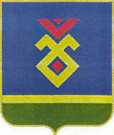 Советсельского поселения Акбердинский сельсовет муниципального района Иглинский районРеспублики Башкортостан